Attract: ___________________________Repel: ____________________________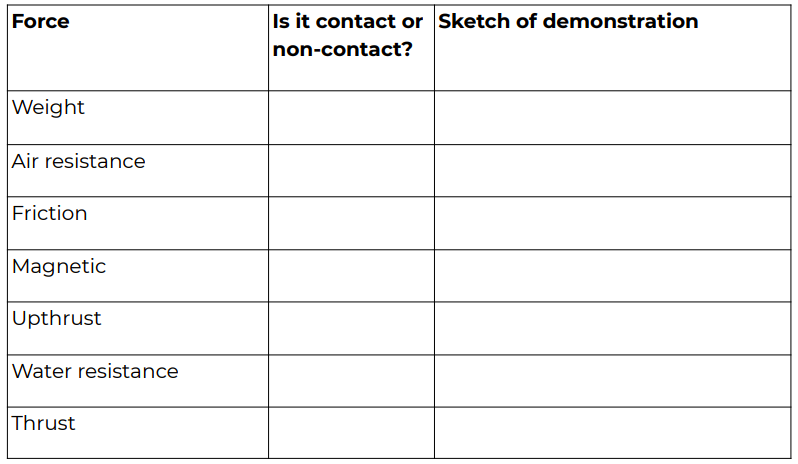 Date: Tuesday 2nd March 2021 SCIENCE: Magnetism Lesson 1L.O.  What are non-contact forces?SA: TA:   